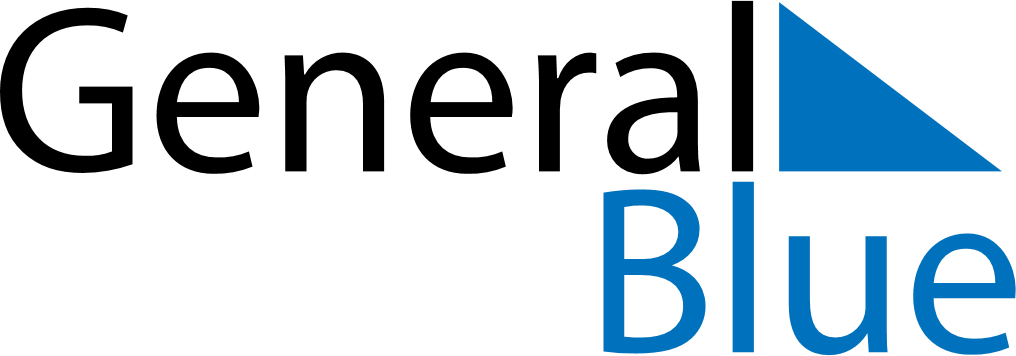 Weekly CalendarSeptember 28, 2020 - October 4, 2020Weekly CalendarSeptember 28, 2020 - October 4, 2020Weekly CalendarSeptember 28, 2020 - October 4, 2020Weekly CalendarSeptember 28, 2020 - October 4, 2020Weekly CalendarSeptember 28, 2020 - October 4, 2020Weekly CalendarSeptember 28, 2020 - October 4, 2020MONDAYSep 28TUESDAYSep 29TUESDAYSep 29WEDNESDAYSep 30THURSDAYOct 01FRIDAYOct 02SATURDAYOct 03SUNDAYOct 04